Private & ConfidentialDateNameAddress 1Address 2PostcodeDear <<patient name>> 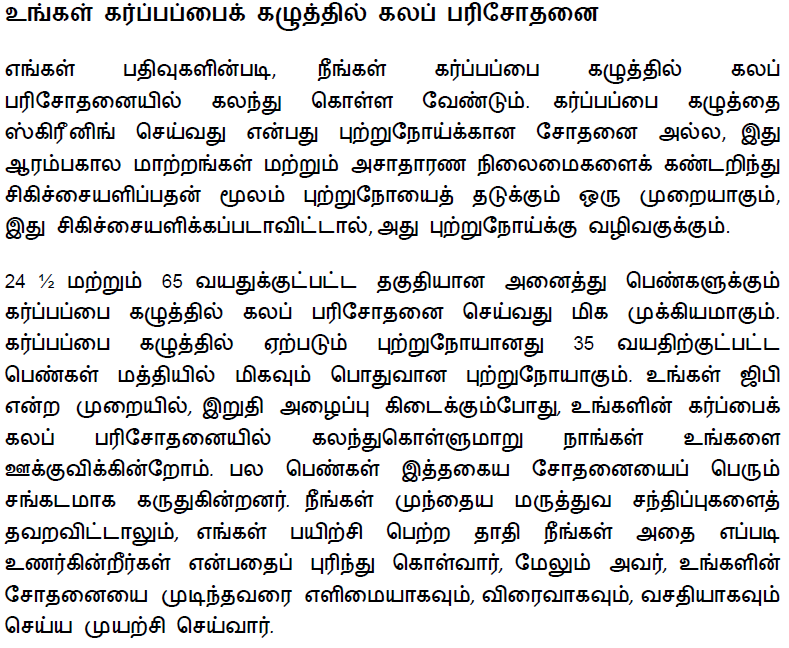 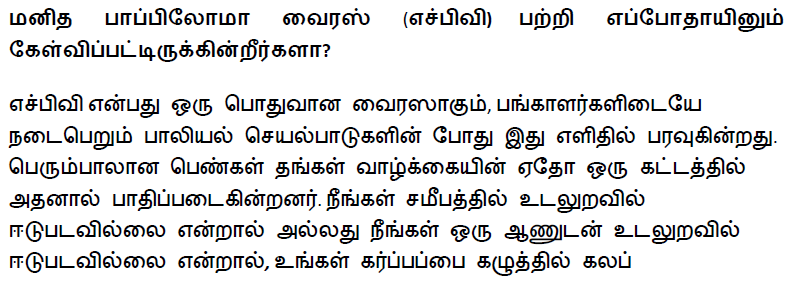 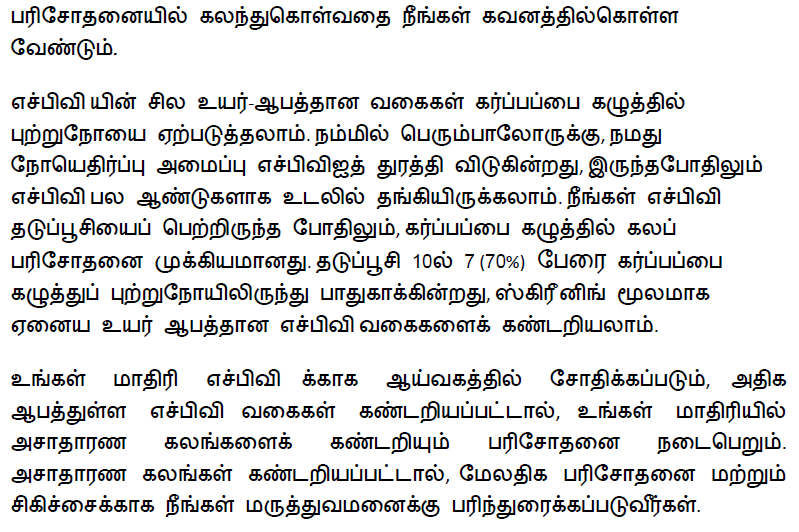 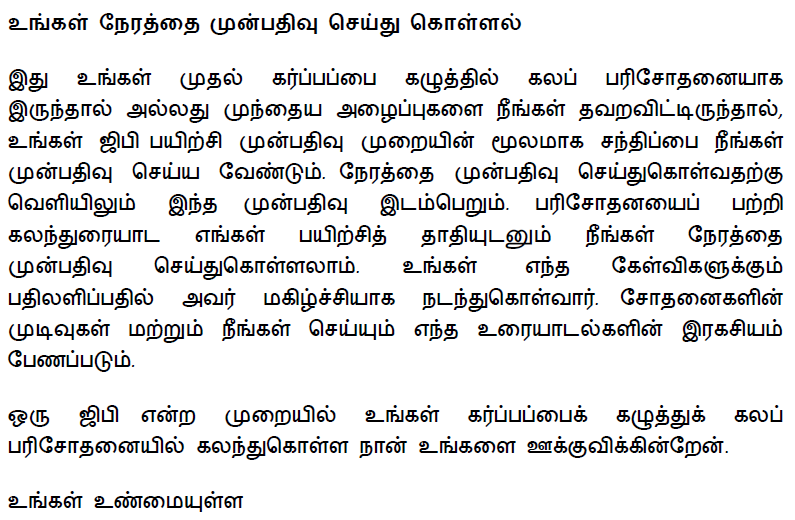 << Female GP (if possible)>>